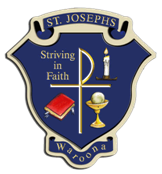 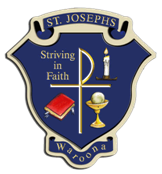 3rd March, 2020Dear Parents,We are very excited about the Year 6 Camp coming up! This year we have booked an adventure camp that will involve many opportunities for team building and personal challenges:Venue:		Woodman Point Recreation Camp, Munster (near Fremantle). Date:			Tuesday 24th March 2020 – Friday 27th March 2020.Time:			Depart school at 9.00am on Tuesday 24/3/20			Return to school at 2.30pm on Friday 27/3/20Requirements:	See attached List. Please ensure all items are clearly labelled.Transport:		Anzellino Bus Services.Supervisors:	Mr Michael O’Dwyer, Mrs Melissa Fuller and Mrs Jenny Gorman.A medical form and permission slips are attached to this letter. A detailed itinerary is included (it will include a rock climbing activity, hence an enrolment form is required to be signed by parents). Please complete all forms and return them to school by Friday 13th March (Week 6). A Parent Information Session will held in the Yr 6 Classroom at 2:45pm on Tuesday 17th March 2020.If your child requires medication on camp described on the medical form, this needs to be packed together in a snap-lock bag, clearly labelled (with name and instructions) and handed to Mrs Fuller on the day of departure.On Tuesday, we will be swimming prior to unpacking at the campsite so please send your child to school with bathers (rashies are a must) under their casual clothes. A hat, morning tea, lunch, beach towel and a water bottle is required to be packed separately into a small backpack to take on the bus for easy access.Yours sincerely, Jenny GormanAssistant Principal